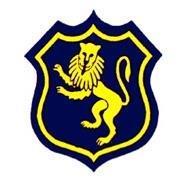 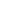 Shirley High SchoolPerforming Arts College“Striving for Excellence”TEACHER OF ENGLISH (Maternity Cover)Required: As soon as possibleSalary: MPS / UPS "Leaders’ ambitions and high expectations of pupils, teachers and parents cascade throughout the community."(Ofsted, December 2022)Shirley High School has been under new leadership since September 2019. During that time we have become one of the most improved schools in the area, made significant investment in improving and promoting a positive learning environment and recently achieved “Good” in all categories in our latest Ofsted inspection.We are a proud multicultural school with an established reputation of integrity and excellence. Our school is at the heart of a vibrant and diverse community, with our pupils benefiting from our fabulous site and leafy surroundings. Along with our clear values and ethos, this helps to create a positive learning environment for both pupils and staff. We also benefit from excellent transport links to London and the surrounding areas, plus an onsite gym and ample free parking.We have high expectations in all we do and believe that all our pupils can be the best in the world at whatever they decide to pursue, through hard work, determination, leadership and compassion. We strive for excellence throughout our broad curriculum and wide range of extra-curricular opportunities, whilst also ensuring that both pupils and staff are developed both in and out of the classroom.As a school, we are totally committed to ensuring that all students can access, engage and more importantly enjoy English.  We understand the importance of English in allowing students to progress in their educational journey and provide the resources for our departments to achieve these aims.  We have redesigned our curriculum and want talented teachers to join us on this exciting journey as we pursue local and national success.  We are currently looking for a dynamic and motivated teacher who has passion and enthusiasm for English. This is a fantastic opportunity for someone who believes in our vision and values, to work in a school that is excellently resourced and fully committed to developing staff to fulfil their teaching and learning potential. We are looking for someone who: is a teacher who is dedicated, professional and passionately demonstrates their classroom talent; has the skills to work across different departments to help improve student performance;is able to demonstrate excellent subject knowledge;is motivated and enthusiastic;has the energy to build on recent GCSE results and will help to drive forward our high-quality post-16 provision;is resourceful and innovative;actively want to develop their teaching qualities;has first-rate communication and organisational skills;has the potential to lead teams and develop staff.We offer excellent working conditions with key benefits that include:Cycle to Work scheme;Significant departmental investment;Staff Mentoring;Staff car park on-site;A newly refurbished fitness suiteA strong focus on the professional development of all staff within our school;A dedicated staff wellbeing programme.Should you believe you have the skills to perform this role to the highest possible standards and are truly passionate about joining us on our journey then we would be delighted to hear from you.  Please contact us to arrange a tour of the school or speak with the Principal.We are committed to safeguarding and promoting the welfare of children and young people and expect all staff and volunteers to share this commitment. More information can be downloaded from our website www.shirley.croydon.sch.uk  Full details/application form available from: www.shirley.croydon.sch.uk. Completed application forms can be sent via email to: office@shirley.croydon.sch.ukClosing date:	Tuesday 15 March 2024(Please be aware that the listing will be closed as soon as sufficient applicants have been received)SHIRLEY HIGH SCHOOL PERFORMING ARTS COLLEGEAddress:  Shirley Church Road Croydon CR0 5EFTel:  020 8656 9755Web:  www.shirley.croydon.sch.ukEmail:  office@shirley.croydon.sch.ukPrincipal:  Mr T MytonShirley High School is a company limited by guarantee and registered in England and Wales.  Company No. 7837778.  Registered Office:  Shirley High School, Shirley Church Road, Shirley, Croydon, CR0 5EF.